МИНИСТЕРСТВО НАУКИ И ВЫСШЕГО ОБРАЗОВАНИЯ РОССИЙСКОЙ ФЕДЕРАЦИИФЕДЕРАЛЬНОЕ ГОСУДАРСТВЕННОЕ БЮДЖЕТНОЕ ОБРАЗОВАТЕЛЬНОЕ УЧРЕЖДЕНИЕ ВЫСШЕГО ОБРАЗОВАНИЯ
«КРАСНОЯРСКИЙ ГОСУДАРСТВЕННЫЙ ПЕДАГОГИЧЕСКИЙ
УНИВЕРСИТЕТ им. В.П. Астафьева»(КГПУ им. В.П. Астафьева)КАФЕДРА МЕТОДИКИ ПРЕПОДАВАНИЯ СПОРТИВНЫХ ДИСЦИПЛИН И НАЦИОНАЛЬНЫХ ВИДОВ СПОРТАРАБОЧАЯ ПРОГРАММА ДИСЦИПЛИНЫМетодика преподавания новых видов спортаНаправление подготовки:«Педагогическое образование»Профиль:«Физическая культура»Квалификация:44.03.01  БакалаврКрасноярск  2019Рабочая программа дисциплины составлена Н.В Люлиной, И.В.Ветровой, Ю.В.Шевчук,  С.В.Тарапатиным.Учебная программа обсуждена на заседании кафедры методики преподавания спортивных дисциплин и национальных видов спортапротокол № 9 от «25» апреля 2019 г.Заведующий кафедрой кафедры теории и методики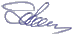 спортивных дисциплин                                                                             Янова М.Г.	Одобрено Научно-методическим советом ИФКСиЗ им. И.С. Ярыгина Протокол № 8 от «23» мая 2019 г.Председатель Научно-методического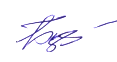 совета ИФКСиЗ им. И.С. Ярыгина                                                          Бордуков М.И.Пояснительная запискаМесто дисциплины в структуре образовательной программыРабочая программа дисциплины «Методика преподавания новых видов спорта» для подготовки обучающихся по направлению подготовки: «Педагогическое образование» Профиль: «Физическая культура» Квалификация: Бакалаврразработана в соответствии с требованиями федерального государственного образовательного стандарта высшего образования (уровень бакалавриата), утверждённого приказом Министерства образования и науки Российской Федерации от 21.11.2014г. № 1505 (зарегистрировано в Минюсте России 19.12.2014г. № 35263), профессиональным стандартом «Педагог», утверждённого приказом Министерства труда и социальной защиты РФ № 544н (зарегистрировано в Минюсте России 6.12.2013г. № 30550).Дисциплина «Методика преподавания новых видов спорта» изучается в 9 семестре на 5 курсе. Код модуля в учебном плане – Б1.ВДП.01 Код дисциплины в учебном плане – Б1.ВДП.01.11Общая характеристика (аннотация) модуля            Цель модуля: Формирование системы научно-практических знаний, умений и компетенций в области преподавания новых физкультурно-спортивных видов спорта и реализация их в своей профессиональной деятельности.            Задачи освоения модуля: - Формирование теоретических знаний и практического опыта, необходимого в проведении новых физкультурно-спортивных видов спорта: шейпинга; атлетической гимнастики;- Развитие способностей к действиям, необходимым в повседневной практической деятельности, а также в других видах спорта;- Совершенствование двигательные качества и содействовать повышению возможностей функциональных систем организма, влияющих на выполнение двигательной деятельности;- Формирование умения экономно и целесообразно выполнять двигательные действия;- Развитие способностей анализировать, сопоставлять, обобщать и делать выводы по проведению новых физкультурно-спортивных видов спорта.Вид(ы) профессиональной деятельности (согласно ФГОС ВО): Педагогический вид деятельностиТрудоёмкость дисциплиныНа дисциплину «Методика преподавания новых видов спорта»Цель освоения дисциплины: формирование у студентов-бакалавров системы знаний о системе образования в целом; системы научно-практических знаний, умений и компетенций в области преподавания новых физкультурно-спортивных видов спорта: шейпинга; атлетической гимнастики и реализация их в своей профессиональной деятельности.Планируемые результаты обученияКонтроль результатов освоения дисциплиныТекущий контроль успеваемости осуществляется путём оценки результатов выполнения заданий, практических, самостоятельных работ, посещения занятий.Итоговый контроль по дисциплине (промежуточная аттестация) осуществляется в форме зачёта, на котором оценивается творческая работа, выполняемая в течение семестра и экзамена на котором оцениваются ответы на вопросы дисциплины.Оценочные средства результатов освоения дисциплины, критерии оценки выполнения заданий представлены в разделе «Фонды оценочных средств для проведения промежуточной аттестации».Перечень образовательных технологий, используемых при освоении дисциплины:- современное традиционное обучение (лекционно – семинарская - зачётная система);- интерактивные технологии (дискуссия);- технология проектного обучения (кейс-метод);- проблемное обучение.Технологическая карта обучения дисциплинеМетодика преподавания новых видов спорта студентов ООПНаправление подготовки: 44.03.01  Педагогическое образование Направленность (профиль) образовательной программы: Физическая культура по очной форме обучения(общая трудоёмкость 2 з.е.) Содержание основных разделов и тем дисциплины Раздел 1 . Новые физкультурно-спортивные виды: шейпинг, атлетическая гимнастикаТема 1. Теоретическое содержание предметаИстория развития шейпингаСтруктура, содержание и регулирование тренировочной нагрузкиОсобенности проведения занятий шейпингом для обучающихся различных возрастов.Структура, содержание и регулирование тренировочной нагрузкиВозрастные основы силовой подготовкиТренажерные устройстваТема 2. Разработка, запись  комплексов упражненийЗаписать комплекс упражнений без гантелей Записать комплекс упражнений в партереЗаписать комплекс упражнений с гантелямиЗаписать комплекс упражнений для верхнего плечевого пояса Записать комплекс упражнений  для мышц спиныЗаписать комплекс упражнений  для мышц ногТема 3. Методика проведения отдельных  частей занятияЗадачи, решаемые в подготовительной, основной и заключительной части занятия. Содержание каждой части урока.Способы проведения частей(каждой в отдельности) урока.Тема 4. Методика проведения занятия в целомПроведение комплекса упражнений без гантелейПроведение комплекса упражнений в партереПроведение комплекса упражнений с гантелямиПроведение комплекса упражнений для верхнего плечевого поясаПроведение комплекса упражнений в для мышц спиныПроведение комплекса упражнений для мышц ногМетодические рекомендации по освоению дисциплиныСамостоятельная работа студентов является важной составляющей организации учебного процесса по изучению дисциплины «Методика преподавания новых видов спорта»Самостоятельная работа по дисциплине проводится с целью:- систематизации и закрепления полученных теоретических знаний и практических умений обучающихся;- углубления и расширения теоретических знаний;- развития познавательных способностей и активности обучающихся: - формирования самостоятельности;  - развития исследовательских умений. В учебном процессе высшего учебного заведения выделяют два вида самостоятельной работы: аудиторная и внеаудиторная.Аудиторная самостоятельная работа по дисциплине выполняется на учебных занятиях под непосредственным руководством преподавателя и по его заданиям.Внеаудиторная самостоятельная работа выполняется студентом по заданию преподавателя, но без его непосредственного участия. Внеаудиторная самостоятельная работа является обязательной для каждого студента, а ее объем определяется учебным планом.Внеаудиторная самостоятельная работа по дисциплине   включает такие формы работы, как:- изучение  программного материала дисциплины (работа с учебником и  конспектом лекции);- изучение рекомендуемых литературных источников;- конспектирование источников;- подготовка материалов для анализа ситуаций; - работа с электронными информационными ресурсами и ресурсами Internet;- составление плана и тезисов ответа на  семинарском занятии;- составление схем, таблиц для систематизации учебного материала; - решение кейсов и ситуационных задач;- подготовка презентаций;- ответы на контрольные вопросы;- аннотирование, реферирование, рецензирование текста;- написание эссе, докладов;- подготовка к зачету.Критериями оценки результатов внеаудиторной самостоятельной работы студента  являются:- уровень освоения учебного материала,- умение использовать теоретические знания при выполнении практических задач,- полнота общеучебных представлений, знаний и умений по изучаемой теме, к которой относится данная самостоятельная работа,- обоснованность и четкость изложения ответа на поставленный по внеаудиторной самостоятельной работе вопрос,- оформление отчетного материала в соответствии с известными или заданными преподавателем требованиями, предъявляемыми к подобного рода материалам.Бакалаврам рекомендуется обязательное использование при подготовке дополнительной литературы, которая поможет успешнее и быстрее разобраться в поставленных вопросах и задачах.ТЕХНОЛОГИЧЕСКАЯ КАРТА РЕЙТИНГА ДИСЦИПЛИНЫ*Перечень форм работы текущей аттестации определяется кафедрой или ведущим преподавателемСоответствие рейтинговых баллов и академической оценки:*При количестве рейтинговых баллов более 100, необходимо рассчитывать рейтинг учебных достижений обучающегося для определения оценки кратно 100 баллов.МИНИСТЕРСТВО НАУКИ И ВЫСШЕГО ОБРАЗОВАНИЯ РОССИЙСКОЙ ФЕДЕРАЦИИфедеральное государственное бюджетное образовательное учреждение высшего образования«Красноярский государственный педагогический университетим. В.П. Астафьева»Кафедра-разработчик: кафедра методики преподавания спортивных дисциплин и национальных видов спортаФОНДОЦЕНОЧНЫХ СРЕДСТВдля проведения текущего контроля и промежуточной аттестации обучающихсяМетодика преподавания новых видов спорта (наименование дисциплины/модуля/вида практики)Направление подготовки:44.03.01  Педагогическое образование Направленность (профиль) образовательной программы:Физическая культура квалификация (степень):Бакалавр  Составители:  доцент Ветрова И.В.,  доцент Люлина Н.В., ст. преподаватель Тарапатин С.В.1. Назначение фонда оценочных средствЦелью создания ФОС дисциплины «Методика преподавания новых видов спорта» является установление соответствия учебных достижений запланированным результатам обучения и требованиям основной профессиональной образовательной программы, рабочей программы дисциплины.ФОС по дисциплине решает задачи:- контроль и управление процессом приобретения студентами необходимых знаний, умений, навыков и уровня сформированности компетенций, определенных в ФГОС ВО по соответствующему направлению подготовки;- контроль (с помощью набора оценочных средств) и управление (с помощью элементов обратной связи) достижением целей реализации ООП, определенных в виде набора общепрофессиональных и профессиональных компетенций выпускников;- обеспечение соответствия результатов обучения задачам будущей профессиональной деятельности через совершенствование традиционных и внедрение инновационных методов обучения в образовательный процесс Университета.ФОС разработан на основании нормативных документов:- ФГОС по направлениям 44.03.01 Педагогическое образование с одним профилем подготовки - образовательных программ высшего образования по направлениям 44.03.01 Педагогическое образование - Положения о формировании фонда оценочных средств для текущего контроля успеваемости, промежуточной и итоговой аттестации обучающихся по образовательным программам высшего образования – программам бакалавриата, программам магистратуры, программам подготовки научно-педагогических кадров в аспирантуре в федеральном государственном бюджетном образовательном учреждении высшего образования «Красноярский государственный педагогический университет им. В.П. Астафьева» и его филиалах.2. Перечень компетенций с указанием этапов их формирования в процессе изучения дисциплины2.1. Перечень компетенций, формируемых в процессе изучения дисциплины:а) общекультурные компетенции:- способность к самоорганизации и самообразованию (ОК-6);- готовность поддерживать уровень физической подготовки, обеспечивающий полноценную деятельность (ОК-8).2.2. Этапы формирования  и оценивания  компетенций3. Фонд оценочных средств для промежуточной аттестации1. Оценочное средство - вопросы к экзамену.2. Оценочное средство - типовые задания  к зачёту.Критерии оценивания по оценочному средству 1 – вопросы к экзамену,  по оценочному средству 2 – типовые задания  к зачёту.4. Фонд оценочных средств для текущего контроля успеваемости4.1. Фонды включают следующие оценочные средства:1 - оформление библиографического списка по заданной теме;2 - составление различных видов конспектов;3 - подготовка презентации доклада в Power Point;4 - подготовка устного сообщения;            5 - сдача практических тестов6 - выполнение и проведение комплексов упражнений            7 – выполнение учебных комбинаций на гимнастических снарядах4.2. Критерии оценивания4.2.1. Критерии оценивания по оценочному средству 1 – оформление библиографического списка по заданной теме.4.2.2. Критерии оценивания по оценочному средству 2 – составление различных видов конспектов.4.2.3. Критерии оценивания по оценочному средству 3– подготовка презентации доклада в Power Point.4.2.4. Критерии оценивания по оценочному средству 4– подготовка устного сообщения.              4.2.5. Критерии оценивания по оценочному средству 5 – сдача практических тестов4.2.6. Критерии оценивания по оценочному средству 6 – выполнение и проведение комплексов упражнений4.2.7. Критерии оценивания по оценочному средству 7 - выполнение учебных комбинаций на гимнастических снарядах5. Учебно-методическое и информационное обеспечение фондов оценочных средств (литература; методические указания, рекомендации, программное обеспечение и другие материалы, использованные для разработки ФОС).Азарова Р.Н., Золотарева Н.М. Разработка паспорта компетенции: Методические рекомендации для организаторов проектных работ и профессорско-преподавательских коллективов вузов. Первая редакция. М.: Исследовательский центр проблем качества подготовки специалистов, Координационный совет учебно-методических объединений и научно-методических советов высшей школы, 2010. - 52 с.Методика оценки уровня квалификации педагогических работников. Под ред. В.Д. Шадрикова, И.В. Кузнецовой. М., 2010.- 178 с.5. Учебно-методическое и информационное обеспечение фондов оценочных средств(литература; методические указания, рекомендации, программное обеспечение и другие материалы, использованные для разработки ФОС).Азарова Р.Н., Золотарева Н.М. Разработка паспорта компетенции: Методические рекомендации для организаторов проектных работ и профессорско-преподавательских коллективов вузов. Первая редакция. М.: Исследовательский центр проблем качества подготовки специалистов, Координационный совет учебно-методических объединений и научно-методических советов высшей школы, 2010. 52 с.Методика оценки уровня квалификации педагогических работников. Под ред. В.Д. Шадрикова, И.В. Кузнецовой. М., 2010. 178 с.Шалашова М.М. Компетентностный подход к оцениванию качества химического образования. Арзамас: АГПИ, 2011. 384 с. С.244 – 253.Шкерина Л.В. Измерение и оценивание уровня сформированности профессиональных компетенций студентов – будущих учителей математики: учебное пособие; Краснояр. гос. пед. ун-т им. В.П. Астафьева. Красноярск, 2014. 136 с.Петров П.К. Методика преподавания гимнастики в школе: Учеб. Для высш. Учеб. Заведений. – М.: Гуманит. Изд. Центр ВЛАДОС,2003. – 448с.Гимнастика: Учебник для студентов высших педагогических учебных заведений; Под ред. М.Л. Журавина, М.К.Меньшикова. – М.: Изд. центр «академия», 2001Попов Е.Г. Общеразвивающие упражнения в гимнастике. М.: Терра-Спорт, 2003. -72 с.Бортновская Т. Ф. Атлетическая гимнастика для студентов: Метод. пособие по курсу «Физическое воспитание» для студентов всех спец. М. : Изд-во МЭИ, 2003 (ЦНИИ Электроника)Менхин Ю.В. Оздоровительная гимнастика: теория и методика: учеб. для студентов вузов, обучающихся по специальности 032101, 032102, 032103: рек. УМО по образованию в обл. физ. культуры и спорта / Ю.В. Менхин, А.В. Менхин. - 2-е изд., перераб. и доп. - М.: Физкультура и спорт, 2009. - 429 с.Мякинченко Е.Б. Аэробика. Теория и методика проведения занятий: учеб.                                           пособие для студентов вузов и ссузов физ. культуры / Е.Б. Мякинченко, М.П.                Шестакова. -        М.:10Дивизион, 2006. - 303 сВиноградов Г.П. Атлетизм: теория и методика тренировки: учебник для студентов высших учебных заведений, осуществляющих образовательную деятельность по направлению - Физическая культура / Г. П. Виноградов Москва: Советский спорт, 2009Шенцев С.И. Физическая культура: атлетизм как средство физического воспитания в ВУЗе: учебное пособие для студентов нефизкультурных вузов / С. И. Шенцев В. И. Гузенкин, С. П. Авдеев; Федеральное агентство по образованию, Красноярский гос. технический ун-т Красноярск: ИПЦ КГТУ, 2005.Ягодин В.В. Атлетическая гимнастика: Учеб. пособие для студентов вузов, обучающихся по специальности - Физ. культура / В. В. Ягодин; М-во образования Рос. Федерации. Ур. гос. пед. ун-т Екатеринбург, 2002 (ОАО Полиграфист)10. 	Горцев, Геннадий Викторович Аэробика. Фитнес. Шейпинг [Текст] / Г. Горцев Москва: Науч. книга, 2009.12. 	Божок Л.Е. Шейпинг: терминология, комплексы общеразвивающих упражнений и методика их разучивания: Практикум Новосибирск: СибАГС, 2003. 13. 	Ким Н. Фитнес: учебник / Н. Ким, М. Дьяконов. - М.: Сов. спорт, 2006. - 453 с.: ил. 106. Оценочные средства для промежуточной аттестации6.1. Типовые задания к зачёту по дисциплине «Новые физкультурно-спортивные виды: шейпинг и атлетическая гимнастика»Типовые вопросы к зачёту по дисциплине ШейпингШейпинг технологии.Шейпинг для детей младшего школьного возраста.Шейпинг для детей старшего школьного возраста.Отличие шейпинга от аэробики.Шейпинг как часть тренировочного процесса.Средства при проведении урока по шейпингу.Методы при проведении урока по шейпингу.Основные принципы при проведении урока по шейпингу.Понятие о физических качествах.Последовательность обучения при проведении урока шейпинга.Сила и основные методики ее воспитания.Выносливость и основные методики ее воспитания.Исследование эффективности педагогического контроля, за состоянием занимающихся в процессе занятий.Анализ правил соревнований, классификационных программ по шейпингу Силовая тренировка (понятие силы мышц, разновидности силы).Теория и методика развития гибкости на занятиях шейпингом.Теория и методика развития выносливости на занятиях шейпингом.Методика развития силовых качеств на занятиях шейпингом.Разработка методов индивидуального и личностного подхода при развитии двигательных способностей в процессе занятий.Организация и проведение соревнований по шейпингу в общеобразовательной школе, вузе, коллективе физкультуры и т.д.Исследование взаимосвязи координации движений с отдельными показателями умственных способностей.Развитие специальных физических качеств на уроках шейпинга.Выступления и праздники как форма специальной активности школьников.Методика проведения занятий по шейпингу.Организация занятий по шейпингу в дошкольных учреждениях.Информационное обеспечение соревнований по шейпингу.Музыкальное обеспечение занятий.План-конспект подготовительной части урока.План-конспект основной части урока.План-конспект заключительной части урока.Судейство соревнований по шейпингу.Проведение занятий по шейпингу с предметами (на примере одного)История развития шейпинга.Отличие шейпинга от аэробики и фитнесса.Влияние физических упражнений на организм человека.Урок шейпинга, структура урока.Подготовительная часть урока шейпинга.Основная часть урока.Заключительная часть урока.Средства развития силы, факторы физической работоспособности.Методы развития силовых способностей.Базовые шаги и движения.Упражнения для мышц шеи, плеч и предплечий (краткая физиологическая характеристика, комплекс упражнений, стретчинг мышц).Упражнения для мышц груди, рук и спины.Упражнения для мышц брюшного пресса.Упражнения для мышц бедра и голени.Упражнения для формирования правильной осанки.Упражнения для всех групп мышц (комплекс упражнений).Планирование занятия.Составление программ, подбор упражнений.Растяжка и релаксация.Медицинские аспекты занятий шейпингом.Шейпинг технологии: шейпинг классик, шейпинг – юни.Шейпинг технологии: шейпинг-хореография, шейпинг для беременныхШейпинг технологии: шейпинг-терапия.Шейпинг технологии: шейпинг для мужчин, шейпинг-ПРОШейпинг технологии: шейпинг для старших.Общие правила предупреждения травматизма при выполнении силовых упражнений.Содержание и разновидности  силовых уроков.Занятия и комплексы упражнений с гантелями.Типовые вопросы к зачёту по дисциплине Атлетическая гимнастикаИстория развития атлетической гимнастики в России и мире.Техника безопасности при занятиях атлетической гимнастикой.Учебный инвентарь и оборудование для проведения занятий по атлетической гимнастике.Возрастные особенности развития силы и силовых способностей у детей школьного возраста.Методы развития силы.Методика развития силовых способностей.Контрольные упражнения для определения уровня развития силовых способностей.Виды упражнений кондиционной гимнастики для учащихся младшего школьного возраста.Виды упражнений кондиционной гимнастики для учащихся среднего школьного возраста.Виды упражнений атлетической гимнастики для старшеклассников.Влияние занятий силовыми видами на повышение уровня физической подготовленности.Физические нагрузки на уроках физической культуры со школьниками.Тренировочные программы по атлетической гимнастике для старшеклассников.Особенности занятий атлетической гимнастикой для девушек.Периодизация тренировочного процесса в атлетической гимнастике.Питание при занятиях    атлетической гимнастикой.Методы и технические приёмы для изменения интенсивности при занятиях атлетической гимнастикой.Развитие выносливости при занятиях атлетической гимнастикой.Перетренированность при занятиях атлетической гимнастикой.Методы тренировки для повышения аэробных способностей.Развитие гибкости при занятиях атлетической гимнастикой.Медико-биологическое и гигиеническое обеспечение занятий атлетической гимнастикой.Составить план-конспект проведения урока по атлетической гимнастике.Восстановительные мероприятия в системе подготовки спортсменов (педагогические, психологические, медико-биологические).Модель современного тренера-преподавателя по атлетической гимнастике. Характеристика средств атлетической гимнастики.Цели и задачи атлетической гимнастики.Оздоровительная направленность атлетической гимнастикиПеречислите схожие и отличительные черты бодибилдинга и атлетической гимнастики.Назовите различные режимы работы мышц. Примеры.Сочетание объема и интенсивности нагрузки.Вариативность нагрузки. Адаптация.Основы силовой подготовки учащихся.Преимущества повторного метода.Организация занятий по атлетической гимнастике.Развитие силы на самостоятельных занятиях.Разминка при занятиях атлетической гимнастикой.Планирование процесса силовой подготовки Понятие силы. Примеры.Собственно-силовые способности. Примеры.Скоростно-силовые способности. Примеры.Средства развития силы.Понятие контроля в процессе занятий атлетической гимнастикой.Факторы, определяющие уровень развития и проявления силовых способностей.Содержание и структура урока атлетической гимнастики.Классификация средств атлетической гимнастики.Повторный метод развития силы. Примеры.Метод развития силы "до отказа". Примеры.Развитие силы методом максимальных усилий. Примеры.Развитие силы методом динамических усилий. Примеры.Изометрический метод развития силы. Примеры.Объем нагрузки. Примеры.Правила безопасности на занятиях атлетической гимнастикой.Виды планирования. Их краткая характеристика.Годовая программа силовой подготовки. Работа с планом.Особенности и планирование нагрузки с собственным весом.Интенсивность нагрузки. Примеры.Атлетическая гимнастика без снарядов. Основные преимущества.Врачебный контроль и самоконтроль при занятиях силовыми упражнениями.Тренажер "Наклонная доска". Назначение. Развитие мышц.Велотренажер. Назначение. Развитие мышц.Упражнения для мышц пальцев и кистей рук без снарядов. Комплекс 8-10 упражнений.Упражнения для рук и плечевого пояса. Комплекс 8-10 упражнений без снаряда.Упражнения для мышц туловища. Комплекс 8-10 упражнений без снаряда.Упражнения для мышц ног. Комплекс 8-10 упражнений без снаряда.Комбинированные упражнения без снаряда. Комплекс 8 упражнений.Упражнения с гантелями. Комплекс 8-10 упражнений.7. Оценочные средства для текущего контроля успеваемости7.1.  Шейпинг.Задание № 1. Разработать и  записать  комплексы упражненийЗадание №2. Провести отдельные части занятия (подготовительная, основная, заключительная)Задание № 3. Провести занятие в целомЗадание № 4. Используя каталоги библиотеки КГПУ им. В.П. Астафьева, подобрать литературу по заданной преподавателем теме и оформить библиографический список в соответствии с требованиями ГОСТ.Задание № 5. Подготовить презентацию к докладу в соответствии с правилами создания презентации в программе Power Point7.2.  Атлетическая гимнастика.Задание № 1. Разработать и  записать  комплексы упражненийЗадание №2. Провести отдельные части занятия (подготовительная, основная, заключительная)Задание № 3. Провести занятие в целомЗадание № 4. Используя каталоги библиотеки КГПУ им. В.П. Астафьева, подобрать литературу по заданной преподавателем теме и оформить библиографический список в соответствии с требованиями ГОСТ.Задание № 5. Подготовить презентацию к докладу в соответствии с правилами создания презентации в программе Power PointАнализ результатов обучения и переченькорректирующих мероприятий по учебной дисциплинеПосле окончания изучения обучающимися учебной дисциплины ежегодно осуществляются следующие мероприятия:- анализ результатов обучения обучающихся дисциплине на основе данных промежуточного и итогового контроля;- рассмотрение, при необходимости, возможностей внесения изменений в соответствующие документы РПД, в том числе с учётом пожеланий заказчиков;- формирование перечня рекомендаций и корректирующих мероприятий по оптимизации  трёхстороннего взаимодействия между обучающимися, преподавателями и потребителями выпускников профиля;- рекомендации и мероприятия по корректированию образовательного процесса заполняются в специальной форме «Лист внесения изменений». КАРТА ЛИТЕРАТУРНОГО ОБЕСПЕЧЕНИЯ ДИСЦИПЛИНЫМетодика преподавания новых видов спорта Направление подготовки: 44.03.01   Педагогическое образование Направленность (профиль) образовательной программы: Физическая культура  По очной форме обученияСогласовано:__________________________________________ _________________/ ________________________/ _______________________   (должность структурного подразделения)                                        (подпись)                                     (Фамилия И.О.)                                      (дата)Карта материально-технической базы дисциплиныМетодика преподавания новых видов спорта для обучающихся образовательной программы«Педагогическое образование (с двумя профилями)», бакалавр, 44.03.05, профиль «Физическая культура и безопасность жизнедеятельности» (направление и уровень подготовки, шифр, профиль)по очной форме обученияЗадачи освоения дисциплины Методика преподавания новых видов спортаПланируемые результаты обучения по дисциплине Методика преподавания новых видов спортаКод результата обучения (компетенция)Задача 1. Способность к самоорганизации и самообразованию	Знать: 1. основы практической самоорганизации рабочего времени педагога;  2. теоретические основы физического воспитания и спорта,  3. систему физического воспитания в Российской Федерации, направленное формирование личности в процессе физического воспитания,   4. средства и методы физического воспитания, общеметодические и специфические принципы физического воспитания, Уметь:    1. осваивать методы самообразования, приемы сбора, анализа, систематизации и обобщения информации, использования знаний в практической деятельности;   2. применять на практике знания в области физической культуры;    3. разрабатывать учебные планы и программы конкретных занятий;    4. проводить профилактику травматизма, оказывать первую доврачебную помощь пострадавшим в процессе занятий; У    5.реализовать систему отбора и спортивной ориентации в избранном виде спорта с использованием современных методик по определению антропометрических, физических и психологических параметров индивида         Владеть:-  1. традиционными и современными технологиями профессиональной деятельности   2.актуальными для избранного вида спорта технологиями педагогического контроля и коррекции, средствами и методами управления состоянием человека;  3.методами и средствами сбора - основными элементами теоретической и практической готовности учителя к педагогической деятельности.ОК 6ОК-8Задача 2. - Готовность поддерживать уровень физической подготовки, обеспечивающий полноценную деятельность	Знать: 1.основы теории и методики обучения двигательным действиям, теоретико-практические основы развития физических качеств2. основы теории и методики обучения двигательным действиям, теоретико-практические основы развития физических качествУметь:1. применять на практике знания в области физической культуры;2.реализовать систему отбора и спортивной ориентации в избранном виде спорта с использованием современных методик по определению антропометрических, физических и психологических параметров индивидаВладеть: 1. основами формирования двигательных действий и развития физических качеств;2. знаниями по основам теории и методики физического воспитания, используя специальную литературу3.Владеет необходимыми тестами для определения уровня физической и функциональной подготовленности 4.Владеет навыками повышения своей физической подготовленности, совершенствования спортивного мастерстваОК 6ОК-8Модули. Наименование разделов и темВсего час.(з.е.)Аудиторных часов(Контактные)Аудиторных часов(Контактные)Аудиторных часов(Контактные)Внеауди-торных часов/ Самостоят. работаКонтрольФормы и методы  контроляМодули. Наименование разделов и темвсеголекцийЛаб/прКРЭВнеауди-торных часов/ Самостоят. работаКонтрольФормы и методы  контроляРаздел 1. Новые физкультурно-спортивные виды: шейпинг, атлетическая гимнастика726200,331035,67Тема1. Теоретическое содержание предмета835Конспектирование,  доклад с презентацией по заданной теме.Тема 2. Разработка, запись и проведение комплексов упражнений8  35Проверка конспекта.Тема 3. Методика проведения отдельных  частей занятия271017Конспектирование методики проведения комплексов упражнений. Выполнение учебных комплексов упражнений.Тема 4. Методика проведения занятия в целом28,671018,67Проведение комплексов упражненийЭкзамен0,330,33Наименование дисциплиныНаправление подготовки и уровень образования(бакалавриат, магистратура, аспирантура)Наименование программы/ профиляКоличество зачетных единицМетодика преподавания новых видов спорта Направление подготовки:44.03.01   Педагогическое образование Направленность (профиль) образовательной программы:Физическая культура квалификация (степень): Бакалавр2Смежные дисциплины по учебному плануСмежные дисциплины по учебному плануСмежные дисциплины по учебному плануПредшествующие: Теория и методика обучения базовым видам спорта: подвижные игры Предшествующие: Теория и методика обучения базовым видам спорта: подвижные игры Предшествующие: Теория и методика обучения базовым видам спорта: подвижные игры Последующие: Подготовка к организации и проведению физкультурно спортивных мероприятий; Теория и методика обучения базовым видам спорта: гимнастикаПоследующие: Подготовка к организации и проведению физкультурно спортивных мероприятий; Теория и методика обучения базовым видам спорта: гимнастикаПоследующие: Подготовка к организации и проведению физкультурно спортивных мероприятий; Теория и методика обучения базовым видам спорта: гимнастикаВходной КОНТРОЛЬ(проверка «остаточных» знаний по ранее изученным смежным дисциплинам)Входной КОНТРОЛЬ(проверка «остаточных» знаний по ранее изученным смежным дисциплинам)Входной КОНТРОЛЬ(проверка «остаточных» знаний по ранее изученным смежным дисциплинам)Входной КОНТРОЛЬ(проверка «остаточных» знаний по ранее изученным смежным дисциплинам)Форма работы*Количество баллов 5 %Количество баллов 5 %minmaxТестирование35ИтогоИтого35БАЗОВЫЙ РАЗДЕЛ № 1 Новые физкультурно-спортивные виды спорта: шейпингБАЗОВЫЙ РАЗДЕЛ № 1 Новые физкультурно-спортивные виды спорта: шейпингБАЗОВЫЙ РАЗДЕЛ № 1 Новые физкультурно-спортивные виды спорта: шейпингБАЗОВЫЙ РАЗДЕЛ № 1 Новые физкультурно-спортивные виды спорта: шейпингФорма работы*Количество баллов 30 %Количество баллов 30 %minmaxТекущая работаДоклад с презентацией58Запись комплексов упражнений59Проведение отдельных  частей занятия59Проведение занятия в целом69Индивидуальное задание58Промежуточный рейтинг-контрольКонтрольная неделя12ИтогоИтого2745БАЗОВЫЙ РАЗДЕЛ № 2Новые физкультурно-спортивные виды спорта: атлетическая гимнастикаБАЗОВЫЙ РАЗДЕЛ № 2Новые физкультурно-спортивные виды спорта: атлетическая гимнастикаБАЗОВЫЙ РАЗДЕЛ № 2Новые физкультурно-спортивные виды спорта: атлетическая гимнастикаБАЗОВЫЙ РАЗДЕЛ № 2Новые физкультурно-спортивные виды спорта: атлетическая гимнастикаФорма работы*Количество баллов 30 %Количество баллов 30 %minmaxТекущая работаДоклад с презентацией38Запись комплексов упражнений59Проведение отдельных  частей занятия59Проведение занятия в целом59Индивидуальное задание68Промежуточный рейтинг-контрольКонтрольная неделя - тестирование52ИтогоИтого2745ИТОГОВЫЙ РАЗДЕЛИТОГОВЫЙ РАЗДЕЛИТОГОВЫЙ РАЗДЕЛИТОГОВЫЙ РАЗДЕЛСодержаниеФорма работы*Количество баллов 25 %minmax Зачет35ИтогоИтого35ДОПОЛНИТЕЛЬНЫЙ РАЗДЕЛДОПОЛНИТЕЛЬНЫЙ РАЗДЕЛДОПОЛНИТЕЛЬНЫЙ РАЗДЕЛДОПОЛНИТЕЛЬНЫЙ РАЗДЕЛБазовый раздел/ТемаФорма работы*Количество балловКоличество балловminmaxБР №1 Тема №3,4 Индивидуальное задание610БР №2 Тема №7,8Индивидуальное задание610ИтогИтог1220Общее количество баллов по дисциплине(по итогам изучения всех модулей, без учета дополнительного модуля)Общее количество баллов по дисциплине(по итогам изучения всех модулей, без учета дополнительного модуля)minmax60100Общее количествонабранных баллов*Академическаяоценка60 – 723 (удовлетворительно)73 – 864 (хорошо)87 – 1005 (отлично)УТВЕРЖДЕНОна заседании кафедрыПротокол № 9от « 25» апреля 2019 г.заведующая кафедрой Янова М.Г. __________ОДОБРЕНОна заседании научно-методического совета специальности (направления подготовки)Протокол № 8 от «23» мая 2019 г.Председатель НМСБордуков М.И. _______________КомпетенцияЭтап формирования компетенцииДисциплины, практики, участвующие в формировании компетенцииТип контроляОценочное средство/КИМыОценочное средство/КИМыКомпетенцияЭтап формирования компетенцииДисциплины, практики, участвующие в формировании компетенцииТип контроляНомерФормаОК-6Способность к самоорганизации и самообразованиюОриентировочныйФилософия. Информационная культура и технологии в образовании. Политология. Культурология. Экономика образования.Текущий контроль успеваемости1,2Написание эссе на заданную тему. рефератОК-6Способность к самоорганизации и самообразованиюКогнитивныйФилософия. Иностранный язык. Русский язык и культура речи. Информационная культура и технологии в образовании. Политология. Культурология. Экономика образования. Основы математической обработки информации. Основы научной деятельностиТекущий контроль успеваемости2,3,4,5,Подготовка презентации доклада в Power Point.Подготовка устного сообщенияКонспекты по методике проведения гимнастических упражненийОК-6Способность к самоорганизации и самообразованиюПраксиологическийФилософия. Иностранный язык. Русский язык и культура речи. Информационная культура и технологии в образовании. Политология. Культурология. Экономика образования. Основы математической обработки информации. Основы научной деятельностиПромежуточная аттестация2,3,4,5,7Составление библиографического списка по заданной теме. Составление различных видов конспектов. Выполнение учебных комбинаций на гимнастических снарядахПодготовка презентации доклада в Power Point.Подготовка устного сообщенияОК-6Способность к самоорганизации и самообразованиюРефлексивно-оценочныйФилософия. Иностранный язык. Русский язык и культура речи. Информационная культура и технологии в образовании. Политология. Культурология. Экономика образования. Основы математической обработки информации. Основы научной деятельностиПромежуточная аттестацияВопросы и задания к зачетуСдача практических тестовЗачетОК- 8Готовность поддерживать уровень физической подготовки, обеспечивающий полноценную деятельностьОриентировочныйТекущий контроль успеваемости3Написание эссе на заданную тему. рефератОК- 8Готовность поддерживать уровень физической подготовки, обеспечивающий полноценную деятельностьКогнитивныйОрганизация проектно-исследовательской деятельности школьников в окружающей средеТекущий контроль успеваемости2,3,4Подготовка презентации доклада в Power Point.Подготовка устного сообщенияКонспекты по методике проведения гимнастических упражненийОК- 8Готовность поддерживать уровень физической подготовки, обеспечивающий полноценную деятельностьПраксиологическийОрганизация проектно-исследовательской деятельности школьников в окружающей средеПромежуточная аттестация1,2,3,4Составление библиографического списка по заданной теме. Составление различных видов конспектов.Подготовка презентации доклада в Power Point.Подготовка устного сообщенияОК- 8Готовность поддерживать уровень физической подготовки, обеспечивающий полноценную деятельностьРефлексивно-оценочныйОрганизация проектно-исследовательской деятельности школьников в окружающей средеПромежуточная аттестацияВопросы и задания к зачетуСдача практических тестовВыполнение учебных комбинаций на гимнастических снарядахЗачетФормируемые компетенцииПродвинутый уровень сформированности компетенцийБазовый уровень сформированности компетенцийПороговый уровень сформированности компетенцийФормируемые компетенции(87 - 100 баллов) отлично(73 - 86 баллов) хорошо(60 - 72 баллов)* удовлетворительноОК- 6Способность к самоорганизации и самообразованиюОбучающийся на высоком уровне демонстрирует владение рациональными приемами самоорганизации и самообразования.Обучающийся на среднем	уровне использует рациональные приемы самоорганизации и самообразованииОбучающийся на удовлетворительном уровне использует рациональные приемы самоорганизации и самообразования.ОК- 8Готовность поддерживать уровень физической подготовки, обеспечивающий полноценную деятельность		Обучающийся на высоком уровне способен выполнять комплексы общеразвивающих упражнений на развитие основных физических качеств, адаптивной (лечебной) физической культуры с учетом состояния здоровья и физической подготовленности;Владеет навыками повышения своей физической подготовленности, совершенствования спортивного мастерства Обучающийся на среднем уровне владеет необходимыми тестами для определения уровня физической и функциональной подготовленностиВладеет навыками повышения своей физической подготовленности, совершенствования спортивного мастерстваОбучающийся на удовлетворительном уровне владеет основами формирования двигательных действий и развития физических качеств;Владеет знаниями по основам теории и методики физического воспитания, используя специальную литературуКритерии оцениванияКоличество баллов(вклад в рейтинг)Разнообразие подобранных источников (книги одного и более авторов, статьи, многотомные издания и т.д.)3Соответствие подобранных источников заданной теме2Правильность оформления библиографического описания подобранных источников5Максимальный балл10Критерии оцениванияКоличество баллов(вклад в рейтинг)Составлены все виды конспектов2Точность определения характерных особенностей различных видов конспектов5Степень раскрытия содержания конспектируемой статьи3Максимальный балл10Критерии оцениванияКоличество баллов(вклад в рейтинг)Соответствие презентации техническим требованиям к оформлению слайдов2Адекватное количество/соотношение различных видов информации, представленной в презентации3Качество структурирования содержания презентации2Глубина раскрытия содержания заявленной темы3Максимальный балл10Критерии оцениванияКоличество баллов(вклад в рейтинг)Композиционная стройность, полнота и логичность изложения3Высказывание разных точек зрения, собственных взглядов на проблему3Грамотность и выразительность речи2Эмоциональность и саморегуляция во время выступления2Максимальный балл10Критерии оцениванияКоличество баллов(вклад в рейтинг)Владение современной терминологией3Владение методикой проведения3Правильность выполнения тестов  в целом2Точность исполнения техники каждого теста2Максимальный балл10Критерии оцениванияКоличество баллов(вклад в рейтинг)Владение современной терминологией2Владение методикой проведения3Правильность выполнения комплексов  в целом3Точность исполнения техники каждого упражнения2Максимальный балл10Критерии оцениванияКоличество баллов(вклад в рейтинг)Владение современной терминологией1Владение методикой обучения3Правильность выполнения комбинации  в целом3Точность исполнения техники каждого упражнения3Максимальный балл10п/пНаименованиеМесто хранения / электронный адресКоличество экземпляров / точка доступаОсновнаялитератураГимнастика [Текст] :учебник для студентов высших учебных заведений / М. Л. Журавин [и др.] ; ред.: М. Л. Журавин, Н. К. Меньшиков. - 4-е изд., испр. . - М. :Академия, 2006. - 445 с. : ил. - (Высшее профессиональное образование).ЧЗ(3), АНЛ(1),АУЛ(20),ИМЦ ФФКиС(2)26Сухолозова, М.А. Основы теории и методики преподавания гимнастики : учебное пособие / М.А. Сухолозова, Е. Бутакова ; Министерство образования и науки Российской Федерации,. - Волгоград :Издательство ВГСПУ "Перемена", 2012. - 147 с. :ил. - Библиогр. в кн. - ISBN 978-5-9935-0269-4; Тоже [Электронный ресурс]. - URL: http://biblioclub.ru/index.php?page=book&id=429357ЭБС «Университетская библиотека онлайн»Индивидуальный неограниченный доступДополнительнаялитератураВетрова Ирина Владимировна. Гимнастика с методикой преподавания в адаптивной физической культуре [Электронный ресурс] : учебное пособие / И. В. Ветрова. - Электрон.дан. - Красноярск : КГПУ им. В. П. Астафьева, 2014. - 494 с. - . - Режим доступа: http://elib.kspu.ru/document/30163. ЭБС КГПУИндивидуальный неограниченный доступСамостоятельная работа студентов факультетов физической культуры по дисциплинам предметной подготовки [Текст] : учеб. Пособие для студ. высш. пед. учеб. заведений / И. М. Туревский, Ж. К. Холодов, В. С. Кузнецов и др. ;Подред. И. М. Туревского. - М. : Академия, 2003. - 319 с.ЧЗ(1), АНЛ(1), ИМЦ ФФКиС(1), АУЛ(10)13Поваляева, Г.В. Теория и методика обучения базовым видам спорта: гимнастика: для подготовки к практическим занятиям : учебно-методическое пособие / Г.В. Поваляева, О.Г. Сыромятникова ; Министерство спорта, туризма и молодежной политики Российской Федерации, Сибирский государственный университет физической культуры и спорта. - Омск :Издательство СибГУФК, 2012. - 144 с. : ил., табл. ; Тоже [Электронный ресурс]. - URL: http://biblioclub.ru/index.php?page=book&id=274888ЭБС «Университетская библиотека онлайн»Индивидуальный неограниченный доступИнтернет-ресурсы:Научная библиотека КГПУ им. В.П. Астафьеваhttp://library.kspu.ru/свободныйПортал учебных ресурсов КГПУ им. В.П. Астафьеваhttp://edu.kspu.ru/свободныйФедеральное агентство по образованию РФ Министерства образования и науки РФ (РОССОБРАЗОВАНИЕ).http://минобрнауки.рф/свободныйФедеральный портал РОССИЙСКОЕ ОБРАЗОВАНИЕ http://www.edu.ruсвободныйСайт создан на основе материалов журнала «Спорт в школе»http://spo.1september.ru/urokсвободныйИнформационные справочные системыElibrary.ru. [Электронный ресурс]. - Электронная библиотечная система: база данных содержит сведения об отечественных книгах и периодических изданиях по науке, технологии, медицине и образованию / Рос. информ. порталю – Москва, 2000. – Режим доступа: http://elibrary.ruhttp://elibrary.ruсвободныйРоссийская государственная библиотекаhttp://www.rsl.ruсвободныйГарант [Электронный ресурс]: информационно-правовое обеспечение: справочная правовая система. – Москва, 1992.Научная библиотека (1-02)Локальная сеть вузаEastView : универсальные базы данных [Электронный ресурс] :периодика России, Украины и стран СНГ. – Электрон.дан. – ООО ИВИС. – 2011 - .https://dlib.eastview.comИндивидуальный неограниченный доступАудиторииОборудование (наглядные пособия, макеты, лабораторное оборудование, компьютеры, интерактивные доски, проекторы, информационные технологии, программное обеспечение и пр.)Программное обеспечениеЛекционные аудиторииЛекционные аудитории№ 1-49, гл.корп.№ 1-50, гл.корп.Проектор-1шт,  маркерная доска-1шт, компьютер-7 шт, интерактивная доска-1шт,стол для инвалида-колясочника 1000*600 рег.-1 штПроектор-1шт, компьютер-1шт, принтер-1штАудитории для практических (семинарских)/лабораторных занятийАудитории для практических (семинарских)/лабораторных занятийСпортивный залБрусья-2шт, гимнастический ковер-1шт, конь гимнастический-1шт,козел гимнастический-1шт, перекладины, кольца, маты, шведские стенки